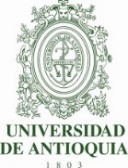 EVALUACIÓN DOCENTEEN PERIODO DE PRUEBA   EVALUACIÓN DOCENTEEN PERIODO DE PRUEBA   FACULTAD DE CIENCIAS EXACTAS Y NATURALES Fecha de evaluaciónFACULTAD DE CIENCIAS EXACTAS Y NATURALES INFORMACIÓN DEL PROFESORINFORMACIÓN DEL PROFESORINFORMACIÓN DEL PROFESORINFORMACIÓN DEL PROFESORNombre completo del Profesor Correo electrónico institucional:Documento ID No:Teléfono fijo o celular: escribir el nombre del profesor e-mail institucional del profesor Número del profesor Número del profesor Tipo de vinculación Situación del profesor Periodo evaluado (Semestres) Periodo evaluado (Semestres) Escribir aquí los periodos evaluados Escribir aquí los periodos evaluados RESPONSABLE DE LA EVALUACIONRESPONSABLE DE LA EVALUACIONRESPONSABLE DE LA EVALUACIONRESPONSABLE DE LA EVALUACIONDiligencia y Evalúa Nombre completo del evaluadorCorreo electrónico institucional:Correo electrónico institucional:Director        Tutor   escribir aquí el nombre completo del evaluadorescribir aquí el correo del evaluadorescribir aquí el correo del evaluadorEVALUACION DEL CUMPLIMIENTO DEL PLAN DE TRABAJO:Docencia semestre 1Docencia semestre 1Docencia semestre 2Docencia semestre 2Docencia semestre 2Docencia semestre 2Docencia semestre 2Docencia semestre 2Docencia total añoDocencia total añoObservacionesObservacionesObservacionesObservacionesObservacionesHoras en PTD% cumplidoHoras en PTDHoras en PTDHoras en PTD% cumplido% cumplido% cumplido% cumplido% cumplidoInvestigación semestre 1Investigación semestre 1Investigación semestre 2Investigación semestre 2Investigación semestre 2Investigación semestre 2Investigación semestre 2Investigación semestre 2Investigación total añoInvestigación total añoObservacionesObservacionesObservacionesObservacionesObservacionesHoras en PTD% cumplidoHoras en PTDHoras en PTDHoras en PTD% cumplido% cumplido% cumplido% cumplido% cumplidoExtensión semestre 1Extensión semestre 1Extensión  semestre 2Extensión  semestre 2Extensión  semestre 2Extensión  semestre 2Extensión  semestre 2Extensión  semestre 2Extensión  total añoExtensión  total añoObservacionesObservacionesObservacionesObservacionesObservacionesHoras en PTD% cumplidoHoras en PTDHoras en PTDHoras en PTD% cumplido% cumplido% cumplido% cumplido% cumplidoAdminist. Academ.  semestre 1Administ. Academ.  semestre 1Administ. Academ.  semestre 2Administ. Academ.  semestre 2Administ. Academ.  semestre 2Administ. Academ.  semestre 2Administ. Academ.  semestre 2Administ. Academ.  semestre 2Administ. Acad.   total añoAdminist. Acad.   total añoObservacionesObservacionesObservacionesObservacionesObservacionesHoras en PTD% cumplidoHoras en PTDHoras en PTDHoras en PTD% cumplido% cumplido% cumplido% cumplido% cumplidoOtras actividadessemestre 1Otras actividadessemestre 1Otras actividades semestre 2Otras actividades semestre 2Otras actividades semestre 2Otras actividades semestre 2Otras actividades semestre 2Otras actividades semestre 2Otras activid.Total añoOtras activid.Total añoObservacionesObservacionesObservacionesObservacionesObservacionesHoras en PTD% cumplidoHoras en PTDHoras en PTDHoras en PTD% cumplido% cumplido% cumplido% cumplido% cumplidoNª DE HORAS TOTALES PTDtal cual aparece en el plan de trabajo institucionalNª DE HORAS TOTALES PTDtal cual aparece en el plan de trabajo institucionalNª DE HORAS TOTALES PTDtal cual aparece en el plan de trabajo institucionalNª DE HORAS TOTALES PTDtal cual aparece en el plan de trabajo institucionalNª DE HORAS TOTALES PTDtal cual aparece en el plan de trabajo institucionalNª DE HORAS TOTALES PTDtal cual aparece en el plan de trabajo institucionalNª DE HORAS TOTALES PTDtal cual aparece en el plan de trabajo institucionalNª DE HORAS TOTALES PTDtal cual aparece en el plan de trabajo institucionalNª DE HORAS TOTALES PTDtal cual aparece en el plan de trabajo institucionalNª DE HORAS TOTALES PTDtal cual aparece en el plan de trabajo institucional% TOTAL CUMPLIDO% TOTAL CUMPLIDO% TOTAL CUMPLIDO% TOTAL CUMPLIDO% TOTAL CUMPLIDOAprobado Aprobado Aprobado Comisión administrativa Comisión administrativa Comisión administrativa Comisión administrativa Comisión administrativa Comisión administrativa Devuelto Devuelto Devuelto Dedicación Exclusiva Dedicación Exclusiva Incapacidad El plan de trabajo es Aprobado El plan de trabajo es Aprobado El plan de trabajo es Aprobado El plan de trabajo es Aprobado El plan de trabajo es Aprobado El plan de trabajo es Aprobado El plan de trabajo es Aprobado Observaciones y/o recomendacionesObservaciones y/o recomendacionesObservaciones y/o recomendacionesObservaciones y/o recomendacionesObservaciones y/o recomendacionesObservaciones y/o recomendacionesObservaciones y/o recomendacionesObservaciones y/o recomendacionesSI        NO         Pendiente   SI        NO         Pendiente   SI        NO         Pendiente   SI        NO         Pendiente   SI        NO         Pendiente   SI        NO         Pendiente   SI        NO         Pendiente   Escribir el textoEscribir el textoEscribir el textoEscribir el textoEscribir el textoEscribir el textoEscribir el textoEscribir el textoConcepto de los estudiantes Concepto de los estudiantes Concepto de los estudiantes Concepto de los estudiantes Concepto de los estudiantes Concepto de los estudiantes Concepto de los estudiantes Observaciones y/o recomendacionesObservaciones y/o recomendacionesObservaciones y/o recomendacionesObservaciones y/o recomendacionesObservaciones y/o recomendacionesObservaciones y/o recomendacionesObservaciones y/o recomendacionesObservaciones y/o recomendacionesMuy bueno    Bueno         Regular   Muy bueno    Bueno         Regular   Muy bueno    Bueno         Regular   Muy bueno    Bueno         Regular   Muy bueno    Bueno         Regular   Muy bueno    Bueno         Regular   Muy bueno    Bueno         Regular   Escribir el textoEscribir el textoEscribir el textoEscribir el textoEscribir el textoEscribir el textoEscribir el textoEscribir el textoConcepto del superior inmediatoConcepto del superior inmediatoConcepto del superior inmediatoConcepto del superior inmediatoConcepto del superior inmediatoConcepto del superior inmediatoConcepto del superior inmediatoObservaciones y/o recomendacionesObservaciones y/o recomendacionesObservaciones y/o recomendacionesObservaciones y/o recomendacionesObservaciones y/o recomendacionesObservaciones y/o recomendacionesObservaciones y/o recomendacionesObservaciones y/o recomendacionesMuy bueno    Bueno         Regular   Muy bueno    Bueno         Regular   Muy bueno    Bueno         Regular   Muy bueno    Bueno         Regular   Muy bueno    Bueno         Regular   Muy bueno    Bueno         Regular   Muy bueno    Bueno         Regular   Escribir el textoEscribir el textoEscribir el textoEscribir el textoEscribir el textoEscribir el textoEscribir el textoEscribir el textoproductividad académica (puntaje)productividad académica (puntaje)productividad académica (puntaje)productividad académica (puntaje)productividad académica (puntaje)productividad académica (puntaje)productividad académica (puntaje)Observaciones y/o recomendacionesObservaciones y/o recomendacionesObservaciones y/o recomendacionesObservaciones y/o recomendacionesObservaciones y/o recomendacionesObservaciones y/o recomendacionesObservaciones y/o recomendacionesObservaciones y/o recomendacionesMuy bueno    Bueno         Regular   Muy bueno    Bueno         Regular   Muy bueno    Bueno         Regular   Muy bueno    Bueno         Regular   Muy bueno    Bueno         Regular   Muy bueno    Bueno         Regular   Muy bueno    Bueno         Regular   Escribir el textoEscribir el textoEscribir el textoEscribir el textoEscribir el textoEscribir el textoEscribir el textoEscribir el textoPremios y/o distinciones y los reconocimientos obtenidosPremios y/o distinciones y los reconocimientos obtenidosPremios y/o distinciones y los reconocimientos obtenidosPremios y/o distinciones y los reconocimientos obtenidosPremios y/o distinciones y los reconocimientos obtenidosPremios y/o distinciones y los reconocimientos obtenidosPremios y/o distinciones y los reconocimientos obtenidosPremios y/o distinciones y los reconocimientos obtenidosPremios y/o distinciones y los reconocimientos obtenidosPremios y/o distinciones y los reconocimientos obtenidosPremios y/o distinciones y los reconocimientos obtenidosPremios y/o distinciones y los reconocimientos obtenidosPremios y/o distinciones y los reconocimientos obtenidosPremios y/o distinciones y los reconocimientos obtenidosPremios y/o distinciones y los reconocimientos obtenidosExcelencia Docente:   Excelencia Docente:   Excelencia Docente:   Excelencia Docente:   Premio a la Extensión: Premio a la Extensión: Premio a la Extensión: Premio a la Extensión: Premio a la Extensión: Premio a la Extensión: Premio a la Extensión: Premio a la investigación: Premio a la investigación: Medalla Francisco José Caldas: Medalla Francisco José Caldas: FechaFechaFechaFechaFechaFechaFechaFechaFechaFechaFechaFechaFechaFechaFechaLista de chequeo de los documentos que anexa el docente Lista de chequeo de los documentos que anexa el docente Lista de chequeo de los documentos que anexa el docente Lista de chequeo de los documentos que anexa el docente Lista de chequeo de los documentos que anexa el docente Lista de chequeo de los documentos que anexa el docente Lista de chequeo de los documentos que anexa el docente Lista de chequeo de los documentos que anexa el docente Lista de chequeo de los documentos que anexa el docente Lista de chequeo de los documentos que anexa el docente Lista de chequeo de los documentos que anexa el docente Lista de chequeo de los documentos que anexa el docente Lista de chequeo de los documentos que anexa el docente Lista de chequeo de los documentos que anexa el docente Lista de chequeo de los documentos que anexa el docente Informe de actividades del profesor:  Informe de actividades del profesor:  Informe de actividades del profesor:  Informe de actividades del profesor:  Informe de actividades del profesor:  Informe de actividades del profesor:  Información de los estudiantes: Información de los estudiantes: Información de los estudiantes: Información de los estudiantes: Información de los estudiantes: Informe del superior inmediato: Informe del superior inmediato: El informe sobre la productividad académica del profesor: El informe sobre la productividad académica del profesor: El informe de los premios y/o reconocimientos:  El informe de los premios y/o reconocimientos:  El informe de los premios y/o reconocimientos:  El informe de los premios y/o reconocimientos:  El informe de los premios y/o reconocimientos:  El informe de los premios y/o reconocimientos:  informe del profesor tutor-si aplica: informe del profesor tutor-si aplica: informe del profesor tutor-si aplica: informe del profesor tutor-si aplica: informe del profesor tutor-si aplica: El informe final evaluativo del año sabático, si aplica: El informe final evaluativo del año sabático, si aplica: Rendimiento académico si aplica: Rendimiento académico si aplica: Observaciones y/o Comentarios Observaciones y/o Comentarios Observaciones y/o Comentarios Observaciones y/o Comentarios Observaciones y/o Comentarios Observaciones y/o Comentarios Observaciones y/o Comentarios Observaciones y/o Comentarios Observaciones y/o Comentarios Observaciones y/o Comentarios Observaciones y/o Comentarios Observaciones y/o Comentarios Observaciones y/o Comentarios Observaciones y/o Comentarios Observaciones y/o Comentarios Escribir el texto.Escribir el texto.Escribir el texto.Escribir el texto.Escribir el texto.Escribir el texto.Escribir el texto.Escribir el texto.Escribir el texto.Escribir el texto.Escribir el texto.Escribir el texto.Escribir el texto.Escribir el texto.Escribir el texto.